 AQUÍ DEBAJO COLOCAR LO QUE SE OCUPA IMPRIMIR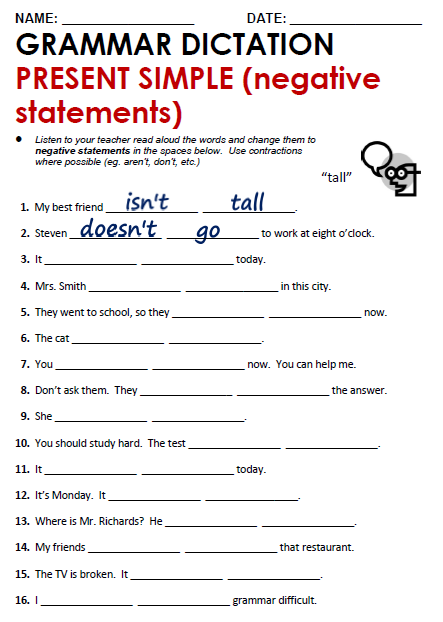 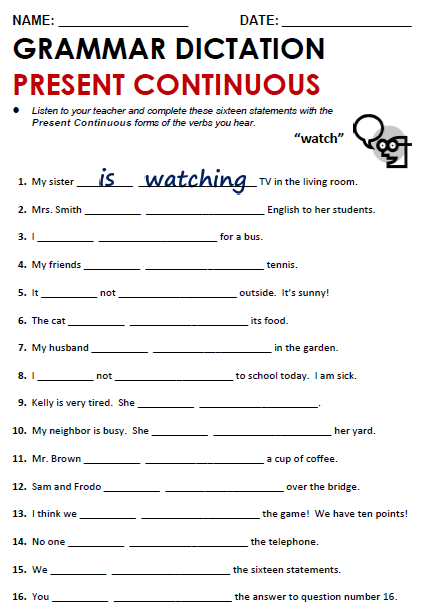 TUESDAY, AUGUST 31ST, 2021.TOPIC: PRESENT CONTINUOUSEL: KNOW THIS TENSE AND HOW TO USE IT The present continuous is made from the present tense of the verb be and the –ing form of a verbWe use the present continuous to talk about:activities at the moment of speaking:I'm just leaving work. I'll be home in an hour.
Please be quiet. The children are sleeping.future plans or arrangements:Mary is going to a new school next term.
What are you doing next week?Present continuous questionsWe make questions by putting am, is or are in front of the subject:Are you listening?
Are they coming to your partyWe make negatives by putting not (or n't) after am, is or are:I'm not doing that.
You aren't listening. (or You're not listeninG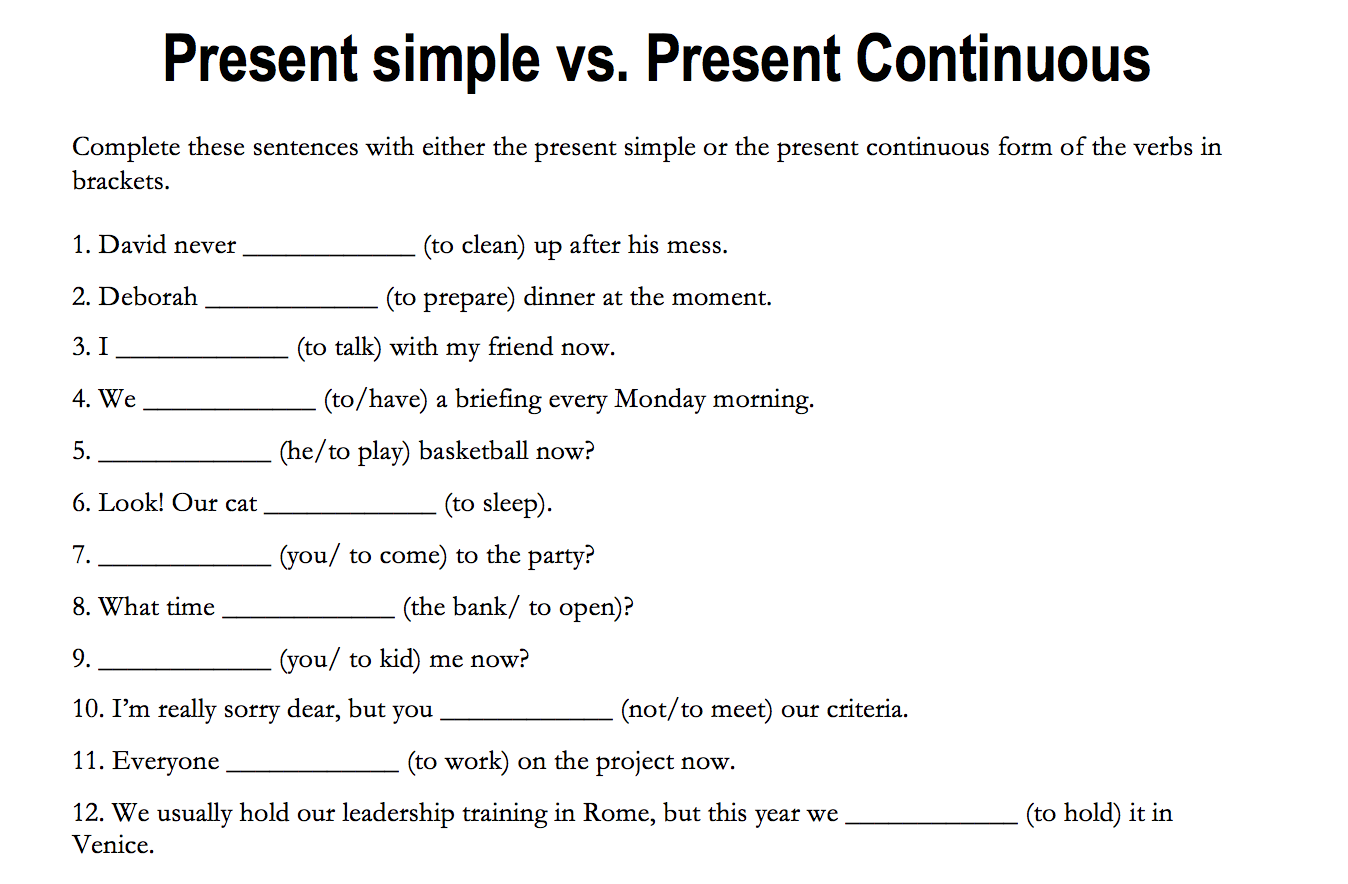 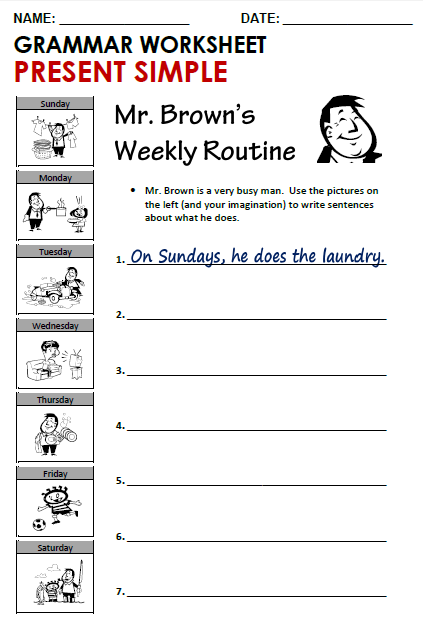 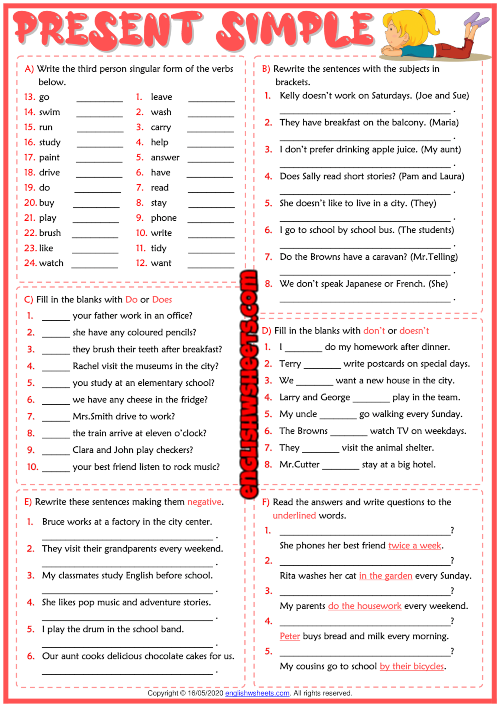 13-GOES                    1-LEAVES14-SWIMS	2-WASHES15-RUNS	3-CARRIES16-STUDIES	4-HELPS17-PAINTS	5-ANSWERS18-DRIVES	6-HAS19-DOES	7-READS20-BUYS	8-STAYS21-PLAYS	9-PHONES22-BRUSHES	10-WRITES23-LIKES	11-TIDIES24-WATCHES	12-WANTS1-JOE AND SUE DON’T WORK ON SATURDAYS2-MARIA HAS BREAKFAST……..3-MY AUNT DOESN’T PREFER……..4-DO PAM AND LAURA READ..?5-THEY DON’T LIKE….6-THE STUDENTS GO TO SCHOOL….7-DOES MR. TELLING HAVE …?8-SHE DOESN’T SPEAK ……1-DOES2-DOES3-DO4-DOES5-DO6-DO7-DOES8-DOES9-DO10-DOES1-DON’T2-DOESN’T3-DON’T4-DON’T5-DOESN’T6-DON’T7-DON’T8-DOESN’T1-BRUCE DOESN’T WORK……..2-THEY DON’T VISIT……..3-MY CLASSMATES DON’T STUDY…..4-SHE DOESN’T LIKE……..5-I DON’T PLAY…….6-OUR AUNT DOESN’T COOK…1-HOW MANY TIMES DOES SHE PHONE HER BF?2-WHERE DOES RITA WASH HER CAT?3-WHAT DO YOUR PARENTS DO EVERY WEEKEND?4-WHO BUY BREAD AND MILK EVERY MORNING?5-HOW DO YOUR COUSINS GO TO SCHOOL?CONTENIDOSTEMAS Y SUBTEMASSECUENCIA DIDACTICAACTIVIDADESSECUENCIA DIDACTICAACTIVIDADESSECUENCIA DIDACTICAACTIVIDADESMATERIALES CURRICULARES DE APOYO Y RECURSOS DIDACTICOS NIVEL 3 FORMATIVE LUNES 30 AGOSTO:WORKBOOK: PAGES MARTES 31 SEP:TOPIC: PRESENT CONTINUOUSMIERCOLES 01 SEP :STUDENT BOOK PAGES JUEVES 02 SEP :STUDENT BOOK: PAGESVIERNES 03 SEP :REVIEW OF TOPICS:ANSWER WORKSHEETINICIODESARROLLOCIERREPLATFORM AND BOOKNOTEBOOK, VIDEO AND WORKSHEETANSWER STUDENT BOOKPLATFORM AND BOOKNOTEBOOK NIVEL 3 FORMATIVE LUNES 30 AGOSTO:WORKBOOK: PAGES MARTES 31 SEP:TOPIC: PRESENT CONTINUOUSMIERCOLES 01 SEP :STUDENT BOOK PAGES JUEVES 02 SEP :STUDENT BOOK: PAGESVIERNES 03 SEP :REVIEW OF TOPICS:ANSWER WORKSHEETSTART WITH THE BOOKTOPIC: INTRODUCE THE TOPICCONTINUE WITH THE BOOK AND PARTICIPATEFINSH UNIT 1ANSWER WORKSHEETSSHARE TO THEM THE PLATFORMPRESENT A VIDEOUNIT 1 : EXPLAIN WITH PLATFORMUSE THE TENSES PRESENT SIMPLE AND CONTINUOUSMAKE SOME ACTIVITES ANSWER N GROUPSANSWER ACTVITYMAKE THEM TO PARTICIPATEUSE PLATFORMCOMPARE ANSWERS PLATFORM AND BOOKNOTEBOOK, VIDEO AND WORKSHEETANSWER STUDENT BOOKPLATFORM AND BOOKNOTEBOOK